Bewährung in der Tätigkeit als Beratungslehrkraft	 Systembetreuer/-in	 Schulpsychologin/Schulpsychologe	 Lehrkraft mit FührungsaufgabenTätigkeitsgebiet und Aufgaben im Bewährungszeitraum vom       bis      :	----------------------------------------	----------------------------------------	(Ort, Datum)	(Unterschrift der/des Schulleiterin/Schulleiters)______________________________________________________1	Die Lehrkraft hat sich in der übertragenen Tätigkeit bewährt, wenn mindestens die Bewertung „Leistung, die die Anforderungen übersteigt – UB“ erreicht wurde.Bewertungsstufen: Leistung, die in allen Belangen von herausragender Qualität ist (HQ); Leistung, die die Anforderungen besonders gut erfüllt (BG); Leistung, die die Anforderungen übersteigt (UB); Leistung, die den Anforderungen voll entspricht (VE); Leistung, die den Anforderungen in hohem Maße gerecht wird (HM); Leistung, die Mängel aufweist (MA); Leistung, die insgesamt unzureichend ist (IU)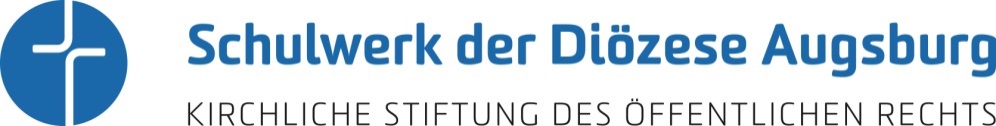 Schul–Nr.Schuledes Schulwerks der Diözese AugsburgJahrAmts- /Dienstbezeichnung, Name, Vorname, GeburtsdatumLehramt, Lehrbefähigung (Fächer), Lehrerlaubnis (Fächer)Übernahme der oben ausgewählten Tätigkeit am      .Die Lehrkraft hatte im Bewährungszeitraum folgende Aufgaben:Die Lehrkraft hatte im Bewährungszeitraum folgende Aufgaben:Bewährungsmerkmale in der oben angekreuzten Tätigkeit: Bewährungsmerkmale in der oben angekreuzten Tätigkeit: Wahrnehmung der übertragenen FunktionBitte diesen gesamten Hinweis-Text dreifach anklicken und einfach überschreiben.Sachkompetenz, Sozialkompetenz, Handlungskompetenz (Organisationsvermögen), Einsatzbereitschaft und EngagementWahrnehmung der übertragenen FunktionBitte diesen gesamten Hinweis-Text dreifach anklicken und einfach überschreiben.Sachkompetenz, Sozialkompetenz, Handlungskompetenz (Organisationsvermögen), Einsatzbereitschaft und EngagementFührungsverhalten (nur bei Lehrkräften mit Führungsaufgaben)Bitte diesen gesamten Hinweis-Text dreifach anklicken und einfach überschreiben oder entfernt lassen.Vorbildwirkung durch persönliche, soziale, fachliche und methodische Kompetenz, Innovationen, Sachgerechte Delegation, Personalförderung, Gestaltung von transparenten Arbeitsabläufen, Förderung der einzelnen Lehrkraft durch Mitarbeitergespräche und ZielvereinbarungenFührungsverhalten (nur bei Lehrkräften mit Führungsaufgaben)Bitte diesen gesamten Hinweis-Text dreifach anklicken und einfach überschreiben oder entfernt lassen.Vorbildwirkung durch persönliche, soziale, fachliche und methodische Kompetenz, Innovationen, Sachgerechte Delegation, Personalförderung, Gestaltung von transparenten Arbeitsabläufen, Förderung der einzelnen Lehrkraft durch Mitarbeitergespräche und ZielvereinbarungenFührungsverhalten (nur bei Lehrkräften mit Führungsaufgaben)Bitte diesen gesamten Hinweis-Text dreifach anklicken und einfach überschreiben oder entfernt lassen.Vorbildwirkung durch persönliche, soziale, fachliche und methodische Kompetenz, Innovationen, Sachgerechte Delegation, Personalförderung, Gestaltung von transparenten Arbeitsabläufen, Förderung der einzelnen Lehrkraft durch Mitarbeitergespräche und ZielvereinbarungenFührungsverhalten (nur bei Lehrkräften mit Führungsaufgaben)Bitte diesen gesamten Hinweis-Text dreifach anklicken und einfach überschreiben oder entfernt lassen.Vorbildwirkung durch persönliche, soziale, fachliche und methodische Kompetenz, Innovationen, Sachgerechte Delegation, Personalförderung, Gestaltung von transparenten Arbeitsabläufen, Förderung der einzelnen Lehrkraft durch Mitarbeitergespräche und ZielvereinbarungenDie Bewährung in der Tätigkeit als 	Beratungslehrkraft	 Systembetreuer/-in	 Schulpsychologin/Schulpsychologe	Lehrkraft mit Führungsaufgabenwird festgestellt:1                                                 ja	 neinDie Bewährung in der Tätigkeit als 	Beratungslehrkraft	 Systembetreuer/-in	 Schulpsychologin/Schulpsychologe	Lehrkraft mit Führungsaufgabenwird festgestellt:1                                                 ja	 neinEröffnet erhalten:	----------------------------------------	----------------------------------------	(Ort, Datum)	(Unterschrift der beurteilten Lehrkraft)Nochmals eröffnet erhalten:	----------------------------------------	----------------------------------------	(Ort, Datum)	(Unterschrift der Lehrkraft)